Reference: Finance Administrator /June /2024Applicants should submit this form; supplementary material such as CV’s will not be accepted.You should use this form to highlight relevant and appropriate experience given the essential and desirable criteria outlined in the job description.Please return completed application form in confidence to:  Human Resource Team, Cancer Fund for Children, Curlew Pavilion, Portside Business Park, Airport Road West, Belfast, BT3 9ED or by email to HR@cancerfundforchildren.com.Please ensure you return the monitoring form, in a separate envelope with your application form.In order to be considered, your completed application must be returned no later than 16:00 Monday 29th July 2024ESSENTIAL CRITERIA:Qualifications – Provide Evidence of meeting the qualifications criteria as outlined in the Job Description. Experience/Knowledge Skills and CompetenciesDESIRABLE CRITERIA:CRIMINAL RECORDOTHER INFORMATIONPlease indicate where you heard of this vacancy.REFERENCESDECLARATION (Please read this carefully before signing this application)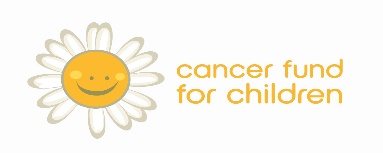 Application for EmploymentNotes – Please read before completing the application formPosition Applied For: Finance AdministratorPosition Applied For: Finance AdministratorPosition Applied For: Finance AdministratorPosition Applied For: Finance AdministratorSurname:Title:Forename(s):Forename(s):Address:Post Code:Address:Post Code:National Insurance Number:National Insurance Number:Do you have the right to work and live in the UKDo you have the right to work and live in the UKFull Driving Licence? Own Transport? Yes/No: _____Yes/No: _____Yes/No: _____Yes/No: _____Contact DetailsContact DetailsContact DetailsContact DetailsContact Telephone Number:Contact Telephone Number:Contact Telephone Number:Contact Telephone Number:Mobile Telephone Number:Mobile Telephone Number:Mobile Telephone Number:Mobile Telephone Number:Private Email Address:Private Email Address:Private Email Address:Private Email Address:Secondary / Further EducationSecondary / Further EducationSecondary / Further EducationSecondary / Further EducationSecondary / Further EducationSecondary / Further EducationSecondary / Further EducationFromToType of School (e.g. Grammar)Type of School (e.g. Grammar)Subjects Subjects ResultUniversity / Higher EducationUniversity / Higher EducationUniversity / Higher EducationUniversity / Higher EducationUniversity / Higher EducationUniversity / Higher EducationUniversity / Higher EducationFromToUniversity / CollegeUniversity / CollegeTitle of Degree / DiplomaTitle of Degree / DiplomaResultDetails of any Professional and Training Courses takenDetails of any Professional and Training Courses takenDetails of any Professional and Training Courses takenDetails of any Professional and Training Courses takenDetails of any Professional and Training Courses takenDetails of any Professional and Training Courses takenDetails of any Professional and Training Courses takenDateDateDateOrganising BodyOrganising BodyName of CourseResultEMPLOYMENT HISTORY – PRESENT POSTEMPLOYMENT HISTORY – PRESENT POSTEMPLOYMENT HISTORY – PRESENT POSTEMPLOYMENT HISTORY – PRESENT POSTName and address of present employerDate appointed.Day/Mth/Yr              /     /Present Salary/WagePeriod of NoticeReason for leaving:Reason for leaving:Reason for leaving:MAIN DUTIES OF PRESENT POSTMAIN DUTIES OF PRESENT POSTMAIN DUTIES OF PRESENT POSTMAIN DUTIES OF PRESENT POSTEMPLOYMENT HISTORY – PREVIOUS POSTS(Please list your previous posts beginning with the most recent)Continue on separate page if necessary.EMPLOYMENT HISTORY – PREVIOUS POSTS(Please list your previous posts beginning with the most recent)Continue on separate page if necessary.EMPLOYMENT HISTORY – PREVIOUS POSTS(Please list your previous posts beginning with the most recent)Continue on separate page if necessary.EMPLOYMENT HISTORY – PREVIOUS POSTS(Please list your previous posts beginning with the most recent)Continue on separate page if necessary.1. Name and address of employerJob Title and locationFROMDay/Mth/Yr     /       /TODay/Mth/Yr     /        /Rate of Pay: _________________Duties (briefly):Rate of Pay: _________________Duties (briefly):Rate of Pay: _________________Duties (briefly):Rate of Pay: _________________Duties (briefly):Reason for leaving: _____________________________________________________________________Reason for leaving: _____________________________________________________________________Reason for leaving: _____________________________________________________________________Reason for leaving: _____________________________________________________________________2. Name and address of employerJob Title and locationFROMDay/Mth/Yr     /       /TODay/Mth/Yr     /        /Rate of Pay: _________________Duties (briefly):Rate of Pay: _________________Duties (briefly):Rate of Pay: _________________Duties (briefly):Rate of Pay: _________________Duties (briefly):Reason for leaving: _____________________________________________________________________Reason for leaving: _____________________________________________________________________Reason for leaving: _____________________________________________________________________Reason for leaving: _____________________________________________________________________3. Name and address of employerJob title and locationFROMDay/Mth/Yr      /        /TODay/Mth/Yr     /        /Rate of Pay: ________________Duties (briefly):Rate of Pay: ________________Duties (briefly):Rate of Pay: ________________Duties (briefly):Rate of Pay: ________________Duties (briefly):Reason for leaving: _____________________________________________________________________Reason for leaving: _____________________________________________________________________Reason for leaving: _____________________________________________________________________Reason for leaving: _____________________________________________________________________4. Name and address of employerJob title and locationFROMDay/Mth/Yr      /        /TODay/Mth/Yr     /        /Rate of Pay: ________________Duties (briefly):Rate of Pay: ________________Duties (briefly):Rate of Pay: ________________Duties (briefly):Rate of Pay: ________________Duties (briefly):Reason for leaving: _____________________________________________________________________Reason for leaving: _____________________________________________________________________Reason for leaving: _____________________________________________________________________Reason for leaving: _____________________________________________________________________5. Name and address of employerJob title and locationFROMDay/Mth/Yr      /        /TODay/Mth/Yr     /        /Rate of Pay ________________Duties (briefly):Rate of Pay ________________Duties (briefly):Rate of Pay ________________Duties (briefly):Rate of Pay ________________Duties (briefly):Reason for leaving: _____________________________________________________________________Reason for leaving: _____________________________________________________________________Reason for leaving: _____________________________________________________________________Reason for leaving: _____________________________________________________________________6. Name and address of employerJob title and locationFROMDay/Mth/Yr      /        /TODay/Mth/Yr     /        /Rate of Pay ________________Duties (briefly):Rate of Pay ________________Duties (briefly):Rate of Pay ________________Duties (briefly):Rate of Pay ________________Duties (briefly):Reason for leaving: _____________________________________________________________________Reason for leaving: _____________________________________________________________________Reason for leaving: _____________________________________________________________________Reason for leaving: _____________________________________________________________________Meeting the CriteriaIn this section, we would like you to provide information which will aid the shortlisting process.  In each of the sections please state how you meet the particular criteria, giving at least one example from your paid work experience as appropriate.  Please ensure this section of the form is completed fully and thoroughly to aid selection decision making. Please continue on a separate page if necessary.1. Provide evidence of experience in a finance or accounting role , particularly performing Bank reconciliations and handling financial transactions.2. Proficiency in Office Software , particularly Microsoft Excel: Please list your proficiency level with Microsoft Office Suite including Microsoft Excel and give examples of how you have utilised these tools in your previous roles.1. Efficiency and Effectiveness : Can you describe a time when you had to manage multiple tasks simultaneously? How did you prioritise and ensure each task was completed on time?2. Communication and Confidentiality : How do you approach communication with team members who have different communication styles? Can you give an example of how you have handled sensitive financial information in the past? What measures did you take to ensure its confidentiality?4. Job Circumstances : Describe your ability to travel independently as and when required.  1. Payroll : Please provide evidence of exposure to or understanding of the payroll function.Please advise of any criminal convictions which are not regarded as spent under the Rehabilitation of Offenders (NI) Order 1978. If none, please state.Newspaper/Jobfinder WebsiteWord of MouthCancer Fund for Children WebsiteLinkedinOtherPlease specify:_______________________________________________________________________________________OtherPlease specify:_______________________________________________________________________________________Please give the names and email addresses of two people we may contact for employment references.  One should be your current or most recent employer.These will not be taken up unless an offer of employment is madePlease give the names and email addresses of two people we may contact for employment references.  One should be your current or most recent employer.These will not be taken up unless an offer of employment is madeName:Position:Address:Telephone Number:Name:Position:Address:Telephone Number:I confirm that the above information is complete and correct and that any untrue or misleading information will give the management of Cancer Fund for Children the right to terminate any contract of employment offered.I agree that Cancer Fund for Children reserves the right to require me to undergo a medical examination at any time. Should this organisation require any further information with view to contacting your doctor for a medical report, the law requires us to inform you of our intention and obtain your permission prior to contacting your doctorSigned:                                                                 Date: